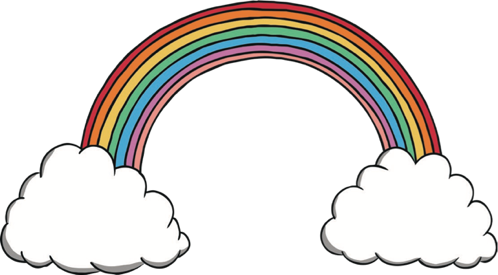 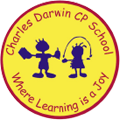 31/10/2022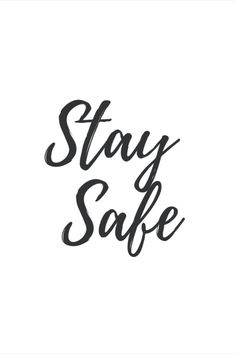 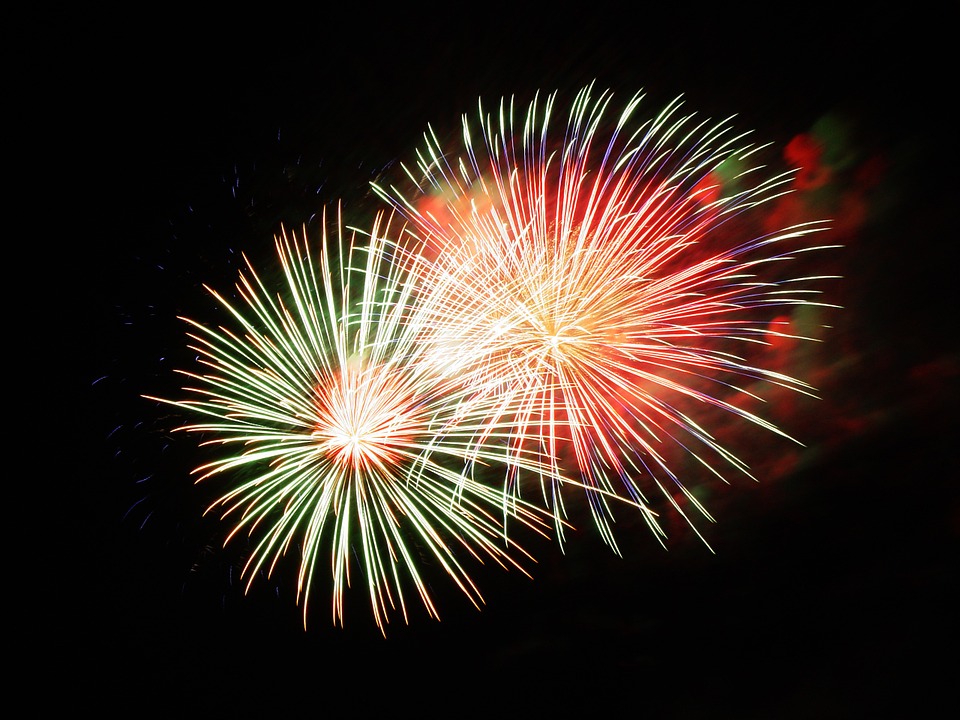 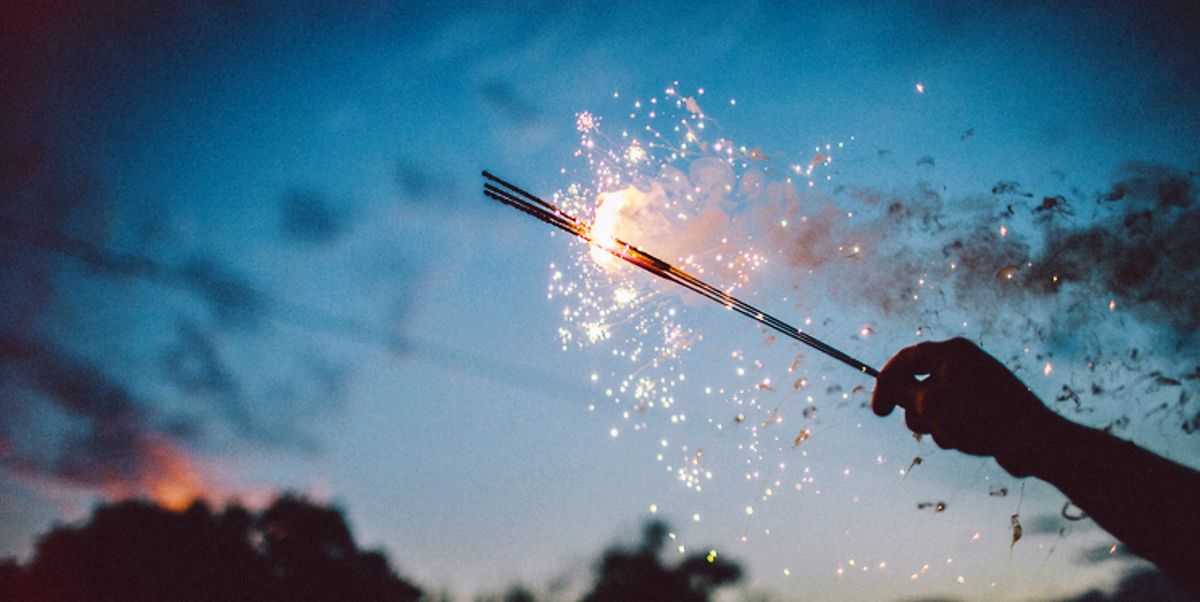 